Wendy FlitePlanning Board SecretaryOffice:  856-429-2427Fax:  856-795-2335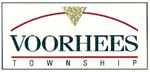 www.voorheesnj.comDAILY OFFICE HOURS8:30 A.M. TO 4:30 P.M.2400 Voorhees Town CenterVoorhees, NJ 08043PLANNING BOARDAGENDA FOR DECEMBER 20, 2017CAUCUS –    7:00 P.M.MEETING -  7:30 P.M.FLAG SALUTE                                        NOTICE:  The Planning Board reserves the right to change the order of the published agenda.  All changes will be announced at the start of each meeting. It is the intent of the board to not begin a new application after 10:00 P.M. and to adjourn the meeting by 11:00 P.M.It is a policy of the Board that individual members of the public may speak for five minutes on an application, or ten minutes when representing a group.Please be advised that there is a no smoking policy in this building.  In the event of an emergency please use the nearest exit. For those of you in attendance with a cell phone please turn it off or put it on silent mode. Also, if it is necessary to have a conversation with the professionals involved with your application please do so outside the meeting room.OPEN PUBLIC MEETINGS ACT STATEMENTThis meeting is being held in compliance with the requirements of the “Open Public Meetings Act” and has been duly noticed and published as required by law.ROLL CALLMEMORIALIZATION OF RESOLUTIONSQuest Construction and Development, LLC – PC# 17-022APPROVAL OF MINUTESNovember 29, 2017December 6, 2017NEW BUSINESSALDI Inc.					Amended Final Site Plan						Block 229; Lot 7						142 Route 73PC# 17-018					Action Date: 3/6/18TJC at Voorhees, LLC				Preliminary Subdivision						Block 222; Lot 6						218 Kresson-Gibbsboro RoadPC# 17-016					Action Date: 1/9/18Rizzieri Management, Inc.			Preliminary & Final Site Plan							Block 115; Lot 1						1011 Evesham AvenuePC# 17-020					Action Date: 3/20/18COMMENTS FROM THE PUBLICCOMMENTS FROM BOARD MEMBERSADJOURNMENT